                                                                                                                                            № 36  07 августа 2020 г.   31.07.2020г. № 25РОССИЙСКАЯ ФЕДЕРАЦИЯ
ИРКУТСКАЯ  ОБЛАСТЬМУНИЦИПАЛЬНОЕ ОБРАЗОВАНИЕ«НИЖНЕУДИНСКИЙ РАЙОН»АДМИНИСТРАЦИЯ
ЗАРЕЧНОГО МУНИЦИПАЛЬНОГО ОБРАЗОВАНИЯ – АДМИНИСТРАЦИЯ СЕЛЬСКОГО ПОСЕЛЕНИЯПОСТАНОВЛЕНИЕО ВНЕСЕНИИ ИЗМЕНЕНИЙ В ПОСТАНОВЛЕНИЕ АДМИНИСТРАЦИИ ЗАРЕЧНОГО МУНИЦИПАЛЬНОГО ОБРАЗОВАНИЯ ОТ 30 АПРЕЛЯ 2020 ГОДА № 16 « ОБ УТВЕРЖДЕНИИ ПОРЯДКА РАЗМЕЩЕНИЯ СВЕДЕНИЙ О ДОХОДАХ, РАСХОДАХ, ОБ ИМУЩЕСТВЕ И ОБЯЗАТЕЛЬСТВАХ ИМУЩЕСТВЕННОГО ХАРАКТЕРА МУНИЦИПАЛЬНЫХ СЛУЖАЩИХ ЗАРЕЧНОГО МУНИЦИПАЛЬНОГО ОБРАЗОВАНИЯ И ЧЛЕНОВ ИХ СЕМЕЙ В ИНФОРМАЦИОННО-ТЕЛЕКОММУНИКАЦИОННОЙ СЕТИ «ИНТЕРНЕТ» НА ОФИЦИАЛЬНОМ САЙТЕ ЗАРЕЧНОГО МУНИЦИПАЛЬНОГО ОБРАЗОВАНИЯ И ПРЕДСТАВЛЕНИЯ УКАЗАННЫХ СВЕДЕНИЙ СРЕДСТВАМ МАССОВОЙ ИНФОРМАЦИИ ДЛЯ ОПУБЛИКОВАНИЯ»В соответствии с Федеральным законом от 25 декабря 2008 года  № 273-ФЗ «О противодействии коррупции», Федеральным законом от 2 марта 2007 года № 25-ФЗ «О муниципальной службе в Российской Федерации», Федеральным законом от 3 декабря 2012 года № 230-ФЗ «О контроле за соответствием расходов лиц, замещающих государственные должности, и иных лиц их доходам», Указом Президента Российской Федерации от 8 июля 2013 года № 613 «Вопросы противодействия коррупции», руководствуясь статьей 40 Устава Заречного муниципального образования, ПОСТАНОВИЛА:1. Внести в постановление администрации Заречного муниципального образования от 30 апреля 2020 года №16 «Об утверждении Порядка размещения сведений о доходах, расходах, об имуществе и обязательствах имущественного характера муниципальных служащих Заречного муниципального образования и членов их семей в информационно-телекоммуникационной сети «Интернет» на официальном сайте Заречного муниципального образования и представления указанных сведений средствам массовой информации для опубликования» (далее-Порядок) следующие изменения и дополнения:1.1 Наименования Порядка, указанного в наименовании, пункте 1 Постановления,  в приложении к  Постановлению и приложении к Порядку  изложить в следующей редакции:«Порядок размещения сведений о доходах, расходах, об имуществе и обязательствах имущественного характера муниципальных служащих администрации Заречного муниципального образования и членов их семей в информационно-телекоммуникационной сети «Интернет» на официальном сайте Заречного муниципального образования и представления указанных сведений средствам массовой информации для опубликования».1.2.  В пунктах 3, 4, 6 и 10 Порядка слова «на официальных сайтах» заменить словами: «на официальном сайте»1.3.  В пункте 10 Порядка слова «должностные лица уполномоченного органа, обеспечивающие» заменить словами: «уполномоченный орган, обеспечивающий»1.4.  В сносках, указанных в Приложении к Порядку слова «лица, замещающего муниципальную должность» заменить словами «лиц, замещающих должности муниципальной службы».2. Настоящее постановление администрации вступает в силу после его официального  опубликования в  «Вестнике Заречного  сельского поселения».3. Настоящее постановление администрации подлежит размещению на   официальном  сайте  администрации Заречного муниципального образования.Глава Заречногомуниципального образования                                                                 А.И.РоманенкоЗАРЕЧНОГОСЕЛЬСКОГО  ПОСЕЛЕНИЯ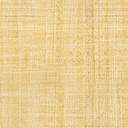 